 	+	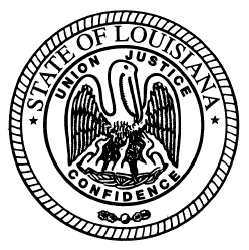   State of Louisiana State Licensing Board for Contractors Commercial board MeetingAGENDA – MAY 15, 2014ROLL CALL – Ms. Sharon Fabre PLEDGE OF ALLEGIANCE – Mr. William Clouatre, MemberINVOCATION & INTRODUCTION – Judge Darrell White, Retired, Hearing OfficerConsideration of the April 17, 2014 Commercial Board Meeting Minutes.Welcome / Introductions – Mr. Michael McDuff, Executive DirectorNEW BUSINESSJUDGMENT(S):1.	Southern Homes, LLC, Metairie, LA – Consideration of an alleged violation by Southern Homes, LLC, (Commercial License 27404 and Residential License 80354), Maplewood, LLC (Residential License 880971), and Sterling Homes, LLC (Residential License 82749) for an unpaid judgment in favor of Erica And Richard Cortizas wherein Southern Homes, LLC was ordered to pay a principal amount of $92,698.41 as stated in the Judgment dated July 18, 2014 rendered by the Civil District Court for the Parish of Orleans, State of Louisiana, No. 2012-4494.   La. R.S. 37:2150-2192, Sec. 2158(A)(9).  2.	Harmon Construction, LLC, Lake Charles, LA – Consideration of an alleged violation by Harmon Construction, (Commercial License 42255) for an unpaid judgment in favor of Foundation Materials, Inc. wherein Harmon Construction, LLC was ordered to pay a principal amount of $70,475.00 as stated in the Judgment dated March 11, 2010 rendered by the Civil District Court for the Parish of Orleans, State of Louisiana, No. 2007-14496.   La. R.S. 37:2150-2192, Sec. 2158(A)(9).  Compliance Hearing(S): 1.	Posigen of Louisiana, LLC, Metairie, Louisiana - Consideration of an alleged violation for willfully misrepresenting a material fact in obtaining a license. La. R.S. 37:2158(A)(2).2.	a)	MMAD Coffee, LLC,   Laplace, Louisiana – Consideration of an alleged violation for acting as a contractor to perform a scope of work where the labor and materials combined to complete the work was in the amount of $70,000.00 without possessing a Louisiana State contractor’s license on the PJ’s Coffee project in Gonzales, Louisiana. La. R.S. 37:2160(A)(1). 	b)		Calvin’s Maintenance Incorporated, Baton Rouge, Louisiana - Consideration of an alleged violation for entering into a contract with an unlicensed contractor to perform a scope of work where all labor and materials combined to complete the work was in the amount of $11,000.00 on the PJ’s Coffee project in Gonzales, Louisiana. Lap R.S. 37:2158(A)(4).	c)	Summit Homes, LLC, Laplace, Louisiana - Consideration of an alleged violation for permitting the contractor’s license to be used by another when the other contractor does not hold a license for the classification of work for which the contract is entered on the PJ’s Coffee project ($70,000.00) in Gonzales, Louisiana. La. R.S. 37:2158(A)(5).	d)	John Piediscalzo III d/b/a JP3 Electric, LLC, Slidell, Louisiana - Consideration of an alleged violation for entering into a contract with an unlicensed contractor to perform work on the PJ’s Coffee project ($15,900.00) in Gonzales, Louisiana.  La. R.S. 37:2158(A)(4).	e)	Kerry Labat d/b/a Stay Cool Air Conditioning and/or Diamond Air, Laplace, Louisiana – Consideration of an alleged violation for acting as a contractor to perform a scope of work where the labor and materials combined to complete the work was in the amount of $11,600.00 without possessing a Louisiana State contractor’s license on the PJ’s Coffee project in Gonzales, Louisiana. La. R.S. 37:2160(A)(1).3.	a)	The Haskell Company, Jacksonville, Florida - Consideration of an alleged violation for entering into multiple contracts with multiple unlicensed contractors to perform scopes of work where all labor and materials combined to complete the work was in the amount of $123,857,918.00 on the Morehouse BioEnergy project in Bastrop, Louisiana. La. R.S. 37:2158(A)(4).b)	Milton J. Wood Fire Protection, Inc.,  Jacksonville, Florida – Consideration of an alleged violation for acting as a contractor to perform work prior to possessing a Louisiana State contractor’s license on the Morehouse BioEnergy project ($2,756,728.00) in Bastrop, Louisiana. La. R.S. 37:2160(A)(1).c) 	Scarbrough Sarasota Concrete, Inc., Myakka City, Florida – Consideration of an alleged violation for acting as a contractor to perform a scope of work where the labor and materials combined to complete the work was in the amount of $784,003.63 prior to possessing a Louisiana State contractor’s license on the Morehouse BioEnergy project in Bastrop, Louisiana. La. R.S. 37:2160(A)(1).4.	a)	Hutton Construction, Inc., Chattanooga, Tennessee - Consideration of an alleged violation for entering into multiple contracts with multiple unlicensed contractors to perform scopes of work where all labor and materials combined to complete the work was in the amount of $620,000.00 on the O’Reilly Auto Parts Store project in Lafayette, Louisiana. La. R.S. 37:2158(A)(4).b)	Manuel Maya d/b/a Three Brothers Steel & Drywall, Houston, Texas – Consideration of an alleged violation for acting as a contractor to perform a scope of work where the labor and materials combined to complete the work was in the amount of $91,511.35 without possessing a Louisiana State contractor’s license on the O’Reilly Auto Parts Store project in Lafayette, Louisiana. La. R.S. 37:2160(A)(1).c)	Bruce Tice d/b/a Tice Concrete Co., North Augusta, South Carolina – Consideration of an alleged violation for acting as a contractor to perform a scope of work where the labor and materials combined to complete the work was in the amount of $69,328.01 without possessing a Louisiana State contractor’s license on the O’Reilly Auto Parts project in Lafayette, Louisiana. La. R.S. 37:2160(A)(1).5.	a)	Schmidt Builders, LLC, DeRidder, Louisiana - Consideration of an alleged violation for entering into multiple contracts with multiple unlicensed contractors to perform work on the BECI Training Building project ($436,000.00) in DeRidder, Louisiana. La. R.S. 37:2158(A)(4).	b)	Emersons American Air, Inc., Hornbeck, Louisiana – Consideration of an alleged violation for acting as a contractor to perform electrical work ($23,692.00) and mechanical work ($15,500.00) without possessing a Louisiana State contractor’s license on the BECI Training Building project in DeRidder, Louisiana. La. R.S. 37:2160(A)(1).	c)	Griffin Plumbing Company, LLC, DeRidder, Louisiana – Consideration of an alleged violation for acting as a contractor to perform work without possessing a Louisiana State contractor’s license on the BECI Training Building project ($21,540.00) in DeRidder, Louisiana. La. R.S. 37:2160(A)(1).6.	a)	Daigle Lafayette Investments, L.L.C., Belle Chasse, Louisiana – Consideration of an alleged violation for acting as a contractor to perform a scope of work where the labor and materials combined to complete the work was in the amount of $298,788.42 without possessing a Louisiana State contractor’s license on the Vermilion River Suite & Hotel project in Lafayette, Louisiana. La. R.S. 37:2160(A)(1).	b)	Michael Henry Design Consultants, Inc., Lafayette, Louisiana – Consideration of an alleged violation for acting as a contractor to perform a scope of work where the labor and materials combined to complete the work was in the amount of $163,566.75 without possessing a Louisiana State contractor’s license on the Vermilion River Suite & Hotel project in Lafayette, Louisiana. La. R.S. 37:2160(A)(1).7.	a)	Seakay Construction SE Corp., Boyds, Maryland - Consideration of an alleged violation for entering into a contract with an unlicensed contractor to perform work on the Youngsville Dialysis Build Out project ($775,000.00) in Lafayette, Louisiana. La. R.S. 37:2158(A)(4).	b)	Rudolph Pridgen d/b/a Pridgen Woodwork, Whiteville, North Carolina – Consideration of an alleged violation for acting as a contractor to perform work without possessing a Louisiana State contractor’s license on the Youngsville Dialysis Build Out project ($98,000.00) in Lafayette, Louisiana. La. R.S. 37:2160(A)(1).8.	a)	Bradford Building Company, Inc. of Alabama, Birmingham, Alabama - Consideration of an alleged violation for entering into a contract with an unlicensed contractor to perform work on the Family Dollar project ($694,623.00) in Oakdale, Louisiana. La. R.S. 37:2158(A)(4).	b)	Daniel E. Cole d/b/a DC Plumbing, Dry Creek, Louisiana – Consideration of an alleged violation for acting as a contractor to perform work without possessing a Louisiana State contractor’s license on the Family Dollar project ($17,720.00) in Oakdale, Louisiana. La. R.S. 37:2160(A)(1).9.	a)	A.L. Fuller Drywall & Construction, Inc., Minden, Louisiana - Consideration of an alleged violation for entering into a contract with an unlicensed contractor to perform a scope of work where all labor and materials combined to complete the work was in the amount of $569,054.00 and acting as a contractor to perform a scope of work not included in the classification under which the license was issued in an amount in excess of $10,000.00 on the Lighthouse Christian Fellowship project in Tallulah, Louisiana. La. R.S. 37:2158(A)(4) and 2159(B).	b)	Professional Plumbing Services of NELA, LLC, West Monroe, Louisiana – Consideration of an alleged violation for acting as a contractor to perform work without possessing a Louisiana State contractor’s license on the Lighthouse Christian Fellowship project ($16,255.86) in Tallulah, Louisiana. La. R.S. 37:2160(A)(1).10.	a)	James H. Fontenot Construction, Inc., Lake Charles, Louisiana - Consideration of an alleged violation for entering into a contract with an unlicensed contractor to perform work on the Endodontist Office project ($206,365.00) in Lake Charles, Louisiana.  La. R.S. 37:2158(A)(4).	b)	Wings Cooling & Heating, LLC, Sulphur, Louisiana – Consideration of an alleged violation for acting as a contractor to perform work without possessing a Louisiana State contractor’s license on the Endodontist Office project ($16,737.00) in Lake Charles, Louisiana. La. R.S. 37:2160(A)(1).11.	a)	Southern Home Builders, Inc., Shreveport, Louisiana - Consideration of an alleged violation for entering into a contract with an unlicensed contractor to perform work on the 1000 Chinaberry Drive Building 5 project ($200,000.00) in Bossier City, Louisiana.  La. R.S. 37:2158(A)(4).	b)	Wade Taylor Plumbing, Inc., Elm Grove, Louisiana – Consideration of an alleged violation for acting as a contractor to perform work without possessing a Louisiana State contractor’s license on the 1000 Chinaberry Drive Building 5 project ($16,875.00) in Bossier City, Louisiana. La. R.S. 37:2160(A)(1).12.	Larry Dauzat d/b/a Larry Dauzat Plumbing, Marksville, Louisiana – Consideration of an alleged violation for acting as a contractor to perform work without possessing a Louisiana State contractor’s license on the Sprague Residential Construction project ($20,984.00) in Cottonport, Louisiana. La. R.S. 37:2160(A)(1).OLD BUSINESSCOMPLIANCE HEARING/CONTINUANCE:1.	Structural Commercial Roofing Systems, Inc., Dallas, Texas – Consideration of an alleged violation for acting as a contractor to perform work without possessing a Louisiana State contractor’s license on the Forsythe Center project ($137,844.00) in Monroe, Louisiana. La. R.S. 37:2160(A)(1).2.	Page Boiler, Inc., Nevada, Texas – Consideration of an alleged violation for acting as a contractor to perform work without possessing a Louisiana State contractor’s license on the Idaho Timber project ($2,265,719.31) in Coushatta, Louisiana. La. R.S. 37:2160(A)(1).3.	Charles Tucker d/b/a Tucker Masonry, Monroe, Louisiana - Consideration of an alleged violation for acting as a contractor to perform a scope of work where all labor and materials combined to complete the work was in the amount of $60,025.00 without possessing a Louisiana State contractor’s license on the Cypress Bend Duplexes project in West Monroe, Louisiana. La. R.S. 37:2160 (A)(1).F.	REQUEST FOR REHEARING/RECONSIDERATION:1.	Robley Del Taylor d/b/a Fairway Contractors, Lafayette, Louisiana - Consideration of an alleged violation for entering into a contract with an unlicensed contractor to perform a scope of work where the labor and materials combined to complete the work was in the amount of $110,406.60 on the Booker T. Washington Homes project in Lake Charles, Louisiana.  La. R.S. 37:2158(A)(4).	Decision Assessed at the March 20, 2014 Commercial Board Meeting:Mr. Jones made a motion to find ROBLEY DEL TAYLOR D/B/A FAIRWAY CONTRACTORS to be in violation, and Mr. Talbot seconded. The motion passed. Mr. Jones made a motion to fine ROBLEY DEL TAYLOR D/B/A FAIRWAY CONTRACTORS $1,000 plus administrative costs, issue a cease and desist order and place on probation. Mr. Fenet seconded, and the motion passed.G.	REQUEST FOR JUDGMENT REHEARING/RECONSIDERATION OF PENALTY:Laporte Plumbing & Heating, Inc., Jefferson, Louisiana – Consideration of an alleged violation by Laporte Plumbing & Heating, Inc. (Commercial License #23455) for an unpaid judgment in favor of LCR-M Limited Partnership for $15,656.76 plus attorney’s fees, costs, and interest as stated in the Judgment (2012-15679) rendered by the 22nd Judicial District Court for the Parish of St. Tammany, State of Louisiana on February 25, 2013. La. R.S. 37:2150-2192, Sec. 2158(A)(9).   Decision at the September 1, 2013 Commercial Board Meeting:    Ms. Dupuy gave a summary of the allegations. Attorney Frank White was present on behalf of the creditor. The judgment was filed and admitted into evidence. Mr. Clouatre made a motion to give Laporte Plumbing & Heating, Inc. 60 days to work out an agreement or face license revocation. Mr. Fenet seconded, and the motion passed.H.	COMMITTEE REPORTS:	1.	Report from the Staff -Ms. Dupuy	2.	Building Committee – Mr. Graham	3.	Classification and Testing Committee – Mr. Gallo	4.	Legislative/Rules and Regulations Committee – Mr. Fenet	5.	Finance Committee – Mr. Dupuy 	6.	Fines – Mr. Jones	7.	Public Relations – Mr. Weston8.	Residential Building Committee – Mr. BadeauxI.  Consideration of residential applications, home improvement registrations and residential licensure exemptions as listed and attached to the agenda.  (Pages 6-11)J.	Consideration of commercial licensure exemptions as listed and attached to the agenda. (Pages13-15)K.	Consideration of additional classifications as listed and attached to the agenda. (Pages 17-19)L.	Consideration of commercial applications as listed and attached to the agenda. Pending All Requirements Being Met  (Pages 21-29)Regular Commercial Applications  (Page 30)EXECUTIVE SESSION (IF Necessary)ADJOURNMENTResidential Building license Applications (Pending All Requirements Being Met)COMPANY NAMESACCESS ONE BUILDERS, LLC		1250 SW Railroad Ave, Hammond, LA  70403	ASSET EVALUATION SERVICES, LLC		6915 General Diaz Street, New Orleans, LA  70124BIG J HOMES, LLC1309 N Sibley St, Metairie, LA 70003BRADLEY WEGMAN CONSTRUCTION COMPANY, INC.13256 Josephs Rd., Folsom, LA  70437BRETT MARCEL BABINEAUX, LLC	815 Napoleon Avenue, New Orleans, LA  70115BRL CONSTRUCTION, LLC4956 Judy Street, Greenwood, LA 71033CAO, CHRISTOPHER1602 E. Villen Street, Abbeville, LA  70510CARL’S CONTRACTING SERVICES, LLC426 Ridgeway Drive, Metairie, LA  70001CEA BUILDERS, LLC		PO Box 24336, New Orleans, LA  70184COMMUNITY REMODELERS, INC.3100 Ridgelake Drive, Suite 109, Metairie, LA  70002CONSTRUCTION & MANAGEMENT SOLUTIONS, LLC	1025 Montgomery Highway, Suite 207, Vestavia, AL  35216DAVE PIERRET PLUMBING, INC.	P. O. Box 1006, Youngsville, LA  70592EAGLE BUILDERS, INC.	7009 Chinquapin Court, Picayune, MS  39466-7004ENTRUST CONSTRUCTION, LLC821 Asbury Drive, Mandeville, LA  70471F1 PERFORMANCE CONTRACTORS, LLC		141 Robert E Lee Blvd #314, New Orleans, LA  70124G & H BUILDERS OF BENTON, LLC	103 Magnolia Chase Drive, Benton, LA  71006GILCO HOME SERVICE, LLC2310 Park Place, Gretna, La  70056HERITAGE REMODELING, LLC	P.O. Box 12728, Lake Charles, LA  70612James M. Brown Builder, Inc.1619 Jimmie Davis Hwy., Bossier City, LA  71112JEFF LAPORTE MECHANICAL COMPANY, LLC	61085 Atkins Drive, Slidell, LA  70460KURT REAUX CONSTRUCTION, LLC105 Muirfield Court, Broussard, LA  70518LAHUE, DONALD R.259 Glacier Drive, Livingston, TX  77351LANDMARK CUSTOM HOMES, LLC	41083 James Robert Drive, Hammond, LA  70403LASSEIGNE ESTATES, LLC		108 East X Street, Belle Chasse, LA  70037LMP PROPERTIES, LLC				110 E. Hebert Road, Lake Charles, LA  70607M & D PLUMBING, LLC		7376 Lindsey Lane, Ethel, LA  70730MAGNOLIA GROUP CUSTOM BUILDERS, LLC	P.O. Box 82403, Baton Rouge, LA  70884MUSSO CONSTRUCTION, LLC			2833 Brakley Drive Suite C, Baton Rouge, LA  70816NUNEZ RENOVATIONS, LLC1846 Casa Calvo St., New Orleans, LA  70114PATRIOT GROUP SERVICES, INC.69442 Hwy. 59, Mandeville, LA  70471RENAISSANCE HOMES OF LOUISIANA, LLC3114 Coates Crossing, Baton Rouge, LA  70810ROOFING BY OBIE, LLC3704 Haring Road, Metairie, LA 70006SETH PRIOLA CONSTRUCTION, LLC		P.O. Box 12728, Lake Charles, LA  70602SHAWN ROBINSON CONSTRUCTION, INC.	3528 Stowers Drive, Monroe, LA  71201SOLAR GROUP CONSTRUCTION, LLC		355 South Club Avenue, Saint Gabriel, LA  70776STALLINGS CONSTRUCTION COMPANY, INC.P. O. Box 56388, Metairie, LA  70055Versatile Construction corporation, A Louisiana CorporationP. O. Box 52391, Haughton, LA  71035Wayne Lebleu and Associates, Inc.520 Evelyn Drive, Abbeville, LA  70510HOME IMPROVEMENT REGISTRATION APPLICATIONS(Pending All Requirements Being Met)COMPANY NAMESA. PALISI DESIGN, LLC		145 Metairie Lawn Drive, Metairie, LA  70001-5448A-1 MONUMENT ENTERPRISES, INC.		215 West 8th Street, Houston, TX  77007-1510ACCENT SIDING & HOME IMPROVEMENT, INC.		2552 Crestwood Road, Marrero, LA  70072-5702ALIANZA RODRIGUEZ CONSTRUCTION, LLC		100 East 3rd Street, Suite 17, Kenner, LA  70062-7037ALL PRO HOME IMPROVEMENTS LLC BY DARBY ROBIN	Post Office Box 669, Maurice, LA  70555-0669ANJ RENOVATIONS, LLC					Post Office Box 276, Arnaudville, LA  70512-0276BAD BOYS CONSTRUCTION, LLC					2333 Painters Street, New Orleans, LA  70117-7536BAKER STUCCO, INC					664 Newman Avenue, Jefferson, LA 70121-1233BROTHERS CONSTRUCTION COMPANY OF BATON ROUGE, INC.	Post Office Box 775, Prairieville, LA 70769-0775CARDENAS, RACELI			215 Sand Beach Boulevard, Apt. 2001, Shreveport, LA 71105-4548CHIASSON COMPANY, LLC					14528 French Town Road, Greenwell Springs, LA  70739-3318DESTINY DEVELOPERS, LLC					5855 Walnut Creek Road, Apt D-230, River Ridge, LA 70123-5620EAGLE BUILDERS, INC.					7009 Chinquapin Court, Picayune, MS  39466-7004ELITE PAINTING COMPANY, LLC					150 Hummingbird Lane, Stonewall, LA  71078FLOORS BY LEONARD, INC.					P.O. Box 1392, Houma, LA  70361-1392GLOBAL CONSTRUCTION CORPORATIONP.O. Box 51743, Lafayette, LA  70503-2397GRYDER, JOHNNY				1432 Jack Crowell Road, Eros, LA  71238-8357H C B ENTERPRISE, LLC					P.O. Box 13946, Alexandria, LA  71315INFINITY HOME REPAIRS AND PAINTING, LLC	633 Rutherford Street, Shreveport, LA  71104-4333INFINITY ROOFING OF LOUISIANA, LLC633 Rutherford Street, Shreveport, LA  71104-4333ISLAND BOY, LLC					4727 Charlmark Drive, New Orleans, LA  70127-3503KELLY'S CUSTOM FLOORS, INC.		1507 East Texas Street, Bossier City, LA   7111-4149LAMONICA, MICHAEL T.	13822 Florida Blvd Bldg 3, Baton Rouge, LA 70819LAGNIAPPE CUSTOM DESIGNS, LLC	38 Woodvine Court, Covington, LA  70433-4724LEGACY ENTERPRISES OF OPELOUSAS, LLC		165 Salvador Street, Opelousas, LA  70570-1602LEMAIRE, BARRY R.	10201 Alexis Road, Gueydan, LA  70542-5447LYNN LILLIE CUSTOM CABINETS, LLC	409 Mount Vernon Church Road, West Monroe, LA  71292-3326MARK T. NIX ENTERPRISES, LLC					198 Jesse Jones Drive, Benton, LA  71006-4207MARTIN AND PEN BUILDERS, LLC			PO Box 1150, Natalbany, LA  70451-1150MK SIMMONS CONSTRUCTION, LLC			8084 Bayou Fountain Ave Ste B, Baton Rouge, LA  70820NEDAL & SONS, LLC					716 Michelle Court, Gretna, LA  70056-7646NEW ORLEANS WATER SYSTEMS, LLC	3349 Ridgelake Drive, Suite #108, Metairie, LA  70002-3851PLATINUM ROOFING AND RESTORATION, LLC38440 Duplessis Road, Prairieville, LA  70769R & R POWER SERVICES, LLC		Post Office Box 72240, Bossier City, LA  71172-2240RAIN PRO ROOFING, LLC	603 Mount Zion Road, Shreveport, LA  71106-6405RED RIVER BUILDERS, LLC				3600 Highway 71, Coushatta, LA  71019REMODELING REMEDIES, LLC		637 Central Avenue, Jefferson, LA  70121-1413RUSSELL, DARRELL E.	1104 Greenbriar Street, Alexandria, LA  71301SAFEWAY CONTRACTORS, LLCP.O. Box 2378, New Orleans, LA  70183-0783SAVOY, RICKY KEITH 1860 German Bayou Road, Hessmer, LA  71341-4251SHUTTER-UP, LLC2440 Marietta Street, Kenner, LA  70062-4101T. LONDON CONSTRUCTION, LLC62284 Garrick Lane, Roseland, LA  70456-2664THOMAS BRANDED CONSTRUCTION, LLC3532 St. Nick Street, Lake Charles, LA  70607-7595TRUITT CONSTRUCTION, LLC	3324 Dauterive Drive, Chalmette, LA  70043-2402TRUSSELL & ASSOCIATES8536 Box Road, Shreveport, LA  71106-6415VARGAS CONSTRUCTION & REMODELING, LLC807 1/2 Madeline Avenue, Lafayette, LA  70501-3321VERDUN, Sr., CRAIG ANTHONY	P. O. Box 312, Patterson, LA  70392WILLIAMS FLOOR COVERING, LLC	8450 Madrid Avenue, Suite D, Baton Rouge, LA  70814Z-LINE ELECTRIC, LLC6712 Willie Lou Avenue, Houma, LA  70364	CONSIDERATION OF LICENSURE EXEMPTION(S):RESIDENTIAL NEW APPLICATION EXEMPTIONS (Pending all Requirements Being Met)Construction & Management Solutions LLC, 1025 Montgomery Hwy Ste 207, Vestavia, AL  35216Status: Application, Residential Building ConstructionQualifying Party:  Thomas B. MizeranyExamination and 60 day waiting periodReciprocityCommunity Remodelers, Inc., 3100 Ridge Lake Drive, Metairie, LA  70002Status:   Application, Residential Building ConstructionQualifying Party:  Taj M. SoomroExaminationJames M. Brown Builder, Inc., 1619 Jimmie Davis Hwy., Bossier City, LA  71112Status:  Currently Licensed, #81956Qualifying Parties:  Jennifer Brown Hammons and Brian Stuart HammonsExaminationsCOMMERCIAL LICENSURE EXEMPTION REQUESTSCOMMERCIAL LICENSURE EXEMPTION REQUESTSRECIPROCITYAgile Construction Company, LLC, 5300 Oakbrook Pkwy, Building 300, Suite 375, Norcross, GA  30093 Status:  Application, Building ConstructionQualifying Party:  Henry Mason Battle Examination and 60 day waiting periodAlliance Electric, Inc., P.O. Box 2274, Kilgore, TX  75603 Status:  Application, Electrical Work StatewideQualifying Party:  Roland Glenn Pond 	ExaminationAutomotive Glass Specialist of Weathersby Road, Inc., 692 Weathersby Road, Hattiesburg, MS  39402 Status:  Application, 7-75 Glass, Glazing, Store Fronts, Metal Partitions, Panels and SidingQualifying Party:  Angie Jones McDaniel Examination and 60 day waiting periodB&L Drywall & Acoustics, Inc., P.O. Box 278, Conway, AR  72033Status:  Application, Building ConstructionQualifying Party:  Toby Brent BosticExamination and 60 day waiting periodB & M Drywall & Acoustics, Inc., 14355 Big John Road, Biloxi, MS  39532 Status:  Application, 7-2 Acoustical Treatments; 7-10 Drywall; 7-69 Insulation (Commercial and Industrial); and7-511 Metal Buildings, Cold Formed Metal Framing, Siding, Sheet MetalQualifying Party:  Larry D. ToncreyExamination and 60 day waiting period  Brewer Construction of Mississippi, Inc., 106 Spruill-Industrial, Starkville, MS  39759Status:  Application, Building ConstructionQualifying Party:  Wendy Davis BrewerExamination and 60 day waiting periodCupples’ J & J Co., Inc., P.O. Box 458, Jackson, TN 38301Status:  Application, Electrical Work Statewide and the 7-27 Installation of Equipment, Machinery and EnginesQualifying Party:  Mark Edward Wallace and Lee Lynn Lavenue-DavisExaminations and 60 day waiting period  D O’Brian Construction, LLC, 18315 Landon Road, Gulfport, MS  39503 Status:  Application, Building Construction; Highway, Street and Bridge Construction; Heavy Construction; and Municipal and Public Works ConstructionQualifying Party: Marty Frank Nuijens Examination and 60 day waiting period  HIS & ES, LLC, 4940 Covington Way, Memphis, TN  38128 Status: Application, 7-89 Chemical Cleaning, Hydro Blasting, Pumping WasteQualifying Party:  Joel Ira Feuerman60 day waiting periodIncorp Inc., 3020 Diego Drive, Evansville, IN  47715 Status:  Application, 7-69 Insulation (Commercial and Industrial) and 7-98 Personnel Fall Protection & Debris Containment Systems, Scaffolding, ShoringQualifying Party:  Ryan Michael Schenk  Examination and 60 day waiting period  Infrastructure Corporation of America, 750 Old Hickory Blvd., Brentwood, TN  37027Status:  Application, Highway, Street and Bridge ConstructionQualifying Party:  David Scott Rader Examination and 60 day waiting periodJD Ventures, LLC, 8587 Cordes Circle, Germantown, TN  38139 Status:  Application, 7-52 Roofing and Sheet Metal, Siding and 7-53 Roof DecksQualifying Party:  James Floyd Daniels and Teri Catherine Daniels Examination KO Construction Management, LLC, 4324 W. Markham, Little Rock, AR  72205Status:  Application, Building ConstructionQualifying Party:  Lucas Matthew O’GaryExamination and 60 day waiting periodLangham’s Copper Creations, LLC, 620 Century Place, Ridgeland, MS  39157Status:  Application, 7-52 Roofing and Sheet Metal, SidingQualifying Party: Michael Walter Langham Examination and 60 day waiting periodOverland Contracting Inc., 587 Sigman Road, NE, Conyers, GA  30013 Status:  Currently licensed (CL 33417), Heavy ConstructionAdding Electrical Work StatewideQualifying Party:  Garry Foust Examination  Parallel Electrical Contracting, LLC, 1501 N. Highway 77, Hillsboro, TX 76645Status:  Application, Electrical Work StatewideQualifying Party:   Mitchel Aron NolenExamination and 60 day waiting periodPick-It Construction Inc., 10024 N. Campbell Road, Fayetteville, AR  72701 Status:  Application, Building ConstructionQualifying Party:  Nathan Loren Ogden Examination Premo Stallone, Inc., 86 Saint Catherine St., Natchez, MS  39120 Status:  Application, Electrical Work Statewide and Mechanical Work StatewideQualifying Party: William Barrier Iseminger Examinations and 60 day waiting periodSE Plastering, Inc., 31566 Railroad Canyon Road, Suite 2PMB 728, Canyon Lake, CA  92584Status:  Application, 7-31 Lathing, Plastering and StuccoingQualifying Party:  Thomas Lee Mershon Examination and 60 day waiting periodSouthern Recycling and Demolition, Inc., P.O. Box 6271, Diberville, MS  39532 Status:  Application, 7-90 Demolishing WorkQualifying Party:  Sarah Jeannine Hickman Examination and 60 day waiting periodThompson Construction Group, Inc., 100 N. Main Street, Sumter, SC 29510Status:  Currently licensed (CL 38137), Heavy Construction; Electrical Work Statewide; and Plumbing StatewideAdding Building Construction and Municipal and Public WorksQualifying Party:  Greg A. Thompson and Michael W. GruberExamination  United Steel Structures, Inc., 1330 Enclave Parkway, Houston, TX  77077Status:  Currently licensed (CL 24755), Ornamental Iron and Structural Steel Erection, Steel Buildings SpecialtyAdding Building Construction Qualifying Party:  Wesley Neil Schaffran ExaminationZerr Enterprises, Inc., 5650 East Evans Ave., Suite 110, Denver, CO  80222 Status:  Application, Building ConstructionQualifying Party:  Susan Kelly Kelly Examination and 60 day waiting period  NEW APPLICATION EXEMPTIONSCommunity Remodelers, Inc., 3100 Ridge Lake Drive, Suite 109, Metairie, LA  70002Status:  Application, Building ConstructionQualifying Party:  Taj M. SoomroExaminationDanieli Corporation, 600 Cranberry Woods Drive, Suite 200, Cranberry Township, PA  16066 Status:  Application, 7-27 Installation of Equipment, Machinery and EnginesQualifying Parties:  Massimo Maglietaa and Earl Robert Pennell III 60 day waiting period	Mair Research S.P.A., Inc., Via Lago Di Albano 55, Schio (VI), Italy 36015 Status:  Application, 7-27 Installation of Equipment, Machinery and EnginesQualifying Party:  Marco Zambelli60 day waiting periodS & W Construction Partners, LP, 352 N. Rud Street, Suite 100, Burleson, TX 76028 Status:  Application, 7-11 Earthwork, Drainage, and Levees; 7-33 Masonry, Brick, Stone; 7-88 Concrete Construction (Excluding Highways, Streets, Bridges and Underwater Work); 7-149 Curb and Gutter, Driveways, Sidewalks, Retaining Walls, Patios, FoundationsQualifying Party: Daniel Wayne Davis60 day waiting period Swire Oilfield Services, LLC, 28420 Hardy Toll Road, Spring, TX  77373 Status:  Application, 7-112 Well Servicing, Workover, Completion and Plug and Abandon WellsQualifying Parties:  Chris P. Wasson and Jennifer Crochet Fleming 60 day waiting period  LICENSED COMPANIESEmsco Pavement Maintenance and Supply, Inc., 2249 Kingston Street, Suite A, Kenner, LA  70062 Status:  Currently licensed (CL 20299), Highway, Street and Bridge ConstructionQualifying Parties:  Scott M. Montegut ExaminationIcon Construction Group LLC, 2901 Independence Street, Suite 102, Metairie, LA  70006 Status:  Currently licensed (CL  48935), Building ConstructionQualifying Party:  Craig Alphonso ExaminationAdditional classificationsAdditional classifications(Passed required exams)Company Name/Classification(s)	Lic. No.ARCCO COMPANY SERVICES, INC. 	48159ADD: ELECTRICAL WORK (STATEWIDE);SPECIALTY: GENERATORS, ROTARY EQUIPMENT, COMPRESSOR PUMPS, VESSELS, INDUSTRIAL ENGINES AND CONTROLSB.E.A.R. CONTRACTORS, LLC	37371SPECIALTY: SOLAR ENERGY EQUIPMENTBJ ELECTRIC & A/C SERVICES, LLC	59550ADD: MECHANICAL WORK (STATEWIDE)BROWER, JAMIN RAY  	48943ADD: BUILDING CONSTRUCTIONBROWN, SR., JOE FRANK	48899SPECIALTY: SOLAR ENERGY EQUIPMENTBUCK TOWN CONTRACTORS & CO.	28190ADD: BUILDING CONSTRUCTION; ADD: HEAVY CONSTRUCTION; ADD: MUNICIPAL AND PUBLIC WORKS CONSTRUCTIONC & C HOME BUILDERS CONSTRUCTION, INC.	37053		ADD:  ELECTRICAL WORK (STATEWIDE); ADD:  MECHANICAL WORK (STATEWIDE)C.J. CHRISTINA, INC.	6711ADD: MECHANICAL WORK (ACT 725 RESTRICTED)CALLAN MARINE, LTD	56730	ADD: MUNICIPAL AND PUBLIC WORKS CONSTRUCTION; SPECIALTY: EARTHWORK, DRAINAGE, AND LEVEESCLAY & DOMINGUE, LLC	53851ADD: HEAVY CONSTRUCTIONCLIMATE SOLUTIONS AIR CONDITIONING AND HEATING, LLC	49413SPECIALTY: SOLAR ENERGY EQUIPMENTCONSTRUCTION DIVA, LLC	58824ADD: HEAVY CONSTRUCTION; SPECIALTY: HAZARDOUS WASTE TREATMENT OR REMOVALCOUNTRYWIDE CONSTRUCTION, LLC	45033SPECIALTY: SOLAR ENERGY EQUIPMENTCUZAN SERVICES, LLC	45475SPECIALTY: WATERPROOFING, COATING, SEALING, CONCRETE/MASONRY REPAIRDISPOSAL SERVICES, INC.	56841SPECIALTY:  NON HAZARDOUS WASTE TREATMENT AND REMOVAL AND 	 WASTE TREATMENT/DISPOSAL SYSTEMSDYNAMIC CONTROLS AND INSTRUMENTATION, LLC	58523	ADD: MECHANICAL WORK (STATEWIDE)FOSTER & COMPANY CONTRACTORS, INC.	37749	SPECIALTY: TELECOMMUNICATIONS 	(EXCLIDING PROPERTY PROTECTION AND LIFE SAFETY SYSTEMS)HOLMES ENTERPRISE #1, LLC	56949	ADD: ELECTRICAL WORK (STATEWIDE)HYDRATIGHT OPERATIONS, INC.	52103	ADD: MECHANICAL WORK (STATEWIDE)J.V. DRIVER INDUSTRIAL SERVICES, INC.	59241SPECIALTY: INDUSTRIAL PIPEWORK AND INSULATION; SPECIALTY: INSTALLATION OF EQUIPMENT, MACHINERY AND ENGINES; SPECIALTY: STEAM AND HOT WATER HEATING IN BUILDINGS OR PLANTS; SPECIALTY: STORAGE FACILITIES, METAL COVERS, TANKS, FLOATING ROOFSJACK'S ELECTRIC SERVICE, INC.	19125ADD: MUNICIPAL AND PUBLIC WORKS CONSTRUCTIONJLH CONSTRUCTION COMPANY, INC.	42070	ADD: HIGHWAY, STREET AND BRIDGE CONSTRUCTIONKEH CONSTRUCTION, LLC	46111ADD: MUNICIPAL AND PUBLIC WORKS CONSTRUCTION: SPECIALTY: PERMANENT OR PAVED HIGHWAYS AND STREETS (CONCRETE)KRIS BEALL CONSTRUCTION, LLC	53831ADD: HEAVY CONSTRUCTIONLAFLEUR'S PLUMBING, LLC	37167	ADD: MECHANICAL WORK (STATEWIDE)M & O CONSTRUCTION, LLC	47666SPECIALTY: DRIVEWAYS, PARKING AREAS, ETC. ASPHALT AND/ OR CONCRETEMCKENZIE AND ASSOCIATES ELECTRICAL, LLC	44724ADD: BUILDING CONSTRUCTION; ADD: HIGHWAY, STREET AND BRIDGE CONSTRUCTIONNATIONAL WASTE MANAGEMENT TEXAS, LLC	59192SPECIALTY: NON HAZARDOUS WASTE TREATMENT AND REMOVAL AND WASTE TREATMENT/DISPOSAL SYSTEMSOIL MOP, LLC	33420SPECIALTY: LEAD BASED PAINT ABATEMENT AND REMOVALOVERLAND CONTRACTING, INC.	33417	ADD: ELECTRICAL WORK (STATEWIDE)PAYNE, MICHAEL WAYNE	49474ADD: BUILDING CONSTRUCTIONPHOENIX GLOBAL ENGINEERING AND CONSTRUCTION, INC.	42572	SPECIALTY: JANITORIAL SERVICESPHYLWAY CONSTRUCTION, LLC	27634SPECIALTY: ASBESTOS ABATEMENT AND REMOVALPUBLIC CONSTRUCTION, INC.	32570ADD: HIGHWAY, STREET AND BRIDGE CONSTRUCTIONQUALITY CONSTRUCTION & PRODUCTION, LLC	40070SPECIALTY: PAINTING, COATING, AND BLASTING (INDUSTRIAL AND COMMERCIAL)READY POWER, LLC	51843	ADD: MUNICIPAL AND PUBLIC WORKS CONSTRUCTIONSPECIALTY: ELECTRICAL TRANSMISSION LINES; SPECIALTY: GENERATORS, ROTARY EQUIPMENT, COMPRESSOR PUMPS, VESSELS, 	INDUSTRIAL ENGINES AND CONTROLS;SANDERS CONTRACTING AND TRUCKING, LLC	56301		ADD: HIGHWAY, STREET AND BRIDGE CONSTRUCTIONSLACK, GARRICK MICHAEL	43719	ADD: BUILDING CONSTRUCTION; ADD: HIGHWAY, STREET AND BRIDGE CONSTRUCTION; ADD: HEAVY CONSTRUCTION; ADD: MUNICIPAL AND PUBLIC WORKS CONSTRUCTION; SPECIALTY: HAZARDOUS WASTE TREAT OR REMOVALSOLAR ADVANTAGE, LLC	57494ADD: MECHANICAL WORK (STATEWIDE)SUMMIT INDUSTRIAL CONSTRUCTION, LLC	56706	ADD: MUNICIPAL AND PUBLIC WORKS CONSTRUCTIONTHOMAS, PATRICK MEL	45946ADD: BUILDING CONSTRUCTIONTHOMAS INDUSTRIAL AND MECHANICAL CONSTRUCTORS, LLC	56389	ADD: HEAVY CONSTRUCTIONTHOMPSON CONSTRUCTION GROUP, INC.	38137ADD: BUILDINTG CONTRUCTION;ADD: MUNICIPAL AND PUBLIC WORKS CONSTRUCTONTRI PARISH HEATING AND COOLING, LLC	59195SPECIALTY: MECHANICAL WORK (STATEWIDE)TSC BUILDERS, LLC	56875SPECIALTY: CARPENTRY;SPECIALTY: METAL BUILDINGS, COLD FORMED METAL FRAMINGUnited Steel Structures, Inc.	24755		ADD:  Building Construction WERLING BUILDERS, INC.	41144	ADD: ELECTRICAL WORK (STATEWIDE)COMMERCIAL APPLICATIONSCOMMERCIAL APPLICATIONS FOR LICENSE(Pending all requirements being met)Company Name/Classification(s)A & N ELECTRIC, INC. (OF ARKANSAS)108 North Texas Street, Crossett, AR  71635	MECHANICAL WORK (STATEWIDE);ELECTRICAL WORK (STATEWIDE)ACCUTRACK SYSTEMS, LLC	6910 Oak Ridge Commerce Way SW, Austell, GA  30168	SPECIALTY: PAINTING & INTERIOR DECORATING, CARPETINGADVANCED AUDIO & STAGE LIGHTING, INC.	10260 Springfield Road, Denham Springs, LA  70706	SPECIALTY: TELECOMMUNICATIONS (EXCLUDING PROPERTY PROTECTION AND LIFE SAFETY SYSTEMS)AGILE CONSTRUCTION COMPANY, LLC	5300 Oakbrook Parkway, Building 300, Suite 375, Norcross, GA  30093-6028	BUILDING CONSTRUCTIONALL TYPE UTILITIES, LLC					209 Westridge Drive, Huntsville, TX  77340	SPECIALTY: TELECOMMUNICATIONS (EXCLUDING PROPERTY PROTECTION AND LIFE SAFETY SYSTEMS); SPECIALTY: TRENCHLESS CONSTRUCTION AND PIPELINE MAINTENANCE AND REHABILITATION; SPECIALTY: UNDERGROUND ELECTRICAL CONDUIT INSTALLATIONAlliance Electric, Inc.P.O. Box 2274, Kilgore, TX  75603 Electrical Work StatewideAMAZING WINDOW SOLUTIONS, LLC					404 Naples Court, Slidell, LA  70458	SPECIALTY: WINDOWS, SKYLIGHTS, AND ACCESSORIES AUTOMOTIVE GLASS SPECIALIST OF WEATHERSBY ROAD, INC.	692 Weatherby Road, Hattiesburg, MS  39402	SPECIALTY: GLASS, GLAZING STORE FRONTS, METAL PARTITIONS, PANELS AND SIDINGAVALON MARBLE, LLC					601 Hwy. 11 N., Ste. C, Picayune, MS  39466	TILE, TERAZZO AND MARBLEB & L DRYWALL & ACOUSTICS, INC.				P.O. Box 278, Conway, AR  72033BUILDING CONSTRUCTIONB & M DRYWALL & ACOUSTICS, INC.14355 Big John Rd., Biloxi, MS  39532	SPECIALTY: ACOUSTICAL TREATMENTS; SPECIALTY: DRYWALL;SPECIALTY: METAL BUILDINGS, COLD-FORMED METAL FRAMING, SIDING, SHEET METALB & P PLUMBING COMPANY, INC.	109 Green Rd., West Monroe, LA  71291SPECIALTY: PLUMBING (STATEWIDE)BAKER, ROGER F. 116 Emerald Drive, West Monroe, LA  71292SPECIALTY:  Framing and Caprentry BAYOULAND AIR CONDITIONING, LLC		P.O. Box 80931, Lafayette, LA	  70598MECHANICAL WORK (STATEWIDE)BLACK BELT ENERGY GAS DISTRICT	P.O. Box 608, Jackson, AL  36545SPECIALTY: PIPE WORK (GAS LINES)BLG INNOVATIVE SOLUTIONS, LLC	111 Venture Blvd., Houma, LA  70360	ELECTRICAL WORK (STATEWIDE); SPECIALTY: SOLAR ENERGY EQUIPMENTbrewer construction of mississippi, inc.106 Spruill-Industrial, Starkville, MS  39759Building constructionBRIAN KEITH POOLS, INC.					15249 Bluff Road, Prairieville, LA  70769	SPECIALTY: SWIMMING POOLS, WATER FEATURES, FOUNTAINSBROWN CHRYSLER, DODGE, JEEP, LLC611 Shreveport Rd., Minden, LA  71055	SPECIALTY: GLASS, GLAZING STORE FRONTS, METAL PARTITIONS, PANELS AND SIDINGCHOCTAW ERECTORS, INC.					P.O. Box 156506, Fort Worth, TX  76155	SPECIALTY: ORNAMENTAL IRON AND STRUCTURAL STEEL ERECTION, STEEL BUILDINGSCLEVELAND CONCRETE, LLC					2000 Regent Cr., Bossier City, LA  71111	SPECIALTY: CONCRETE CONSTRUCTION (EXCLUDING HIGHWAYS, STREETS, BRIDGES & UNDERWATER WORK)COLE, DANIEL E.	P.O. Box 342, Dry Creek, LA  70637PLUMBING (STATEWIDE)COLLINS, DELBERT RAY13191 SE 1060TH Avenue, Talihina, OK  74571 building constructionCOMMUNITY REMODELERS, INC.					3100 Ridgelake Drive, Suite 109, Metairie, LA  70002	BUILDING COSNTRUCTIONCULPEPPER GROUP, LLC, THE	5500 Prytania Street, PMB 627, New Orleans, LA  70115	SPECIALTY: HAZARDOUS WASTE TREATMENT OR REMOVALCUPPLES' J & J CO. INC.			P.O. Box 458, Jackson, TN  38302	SPECIALTY: INSTALLATION OF EQUIPMENT, MACHINERY AND ENGINESDanieli Corporation600 Cranberry Woods Drive, Suite 200, Cranberry Township, PA  16066 SPECIALTY:  7-27 Installation of Equipment, Machinery and EnginesDELOACH, AARON WADE52610 Frazier Creek Road, Talihina, OK  74571PLUMBING (STATEWIDE)D O'BRIAN CONSTRUCTION, LLC				18315 Landon Road, Gulfport, MS  39503	BUILDING CONSTRUCTION; HIGHWAY, STREET AND BRIDGE CONSTRUCTION; HEAVY CONSTRUCTION; MUNICIPAL AND PUBLIC WORKS CONSTRUCTIONE & G CUSTOM WELDING & IRON WORKS, LLC126 Industrial Parkway, Lafayette, LA	70508	SPECIALTY: ORNAMENTAL IRON AND STRUCTURAL STEEL ERECTION, STEEL BUILDINGSED INDUSTRIAL USA, INC.					4917 7th Line, Rockwood, ON	  NOB2K0	BUILDING CONSTRUCTION; HEAVY CONSTRUCTIONELEKTRO FISCHER USA, LP	P. O. Box 115, Olla, LA  71465	ELECTRICAL WORK (STATEWIDE); MECHANICAL WORK (STATEWIDE)elite southern solutions, llc1509 Mithra Street, New Orleans, LA  70122Building construction	ENPHASE ENERGY, INC.			1420 N. McDowell Blvd., Petaluma, CA  94954	ELECTRICAL WORK (STATEWIDE); SPECIALTY: SOLAR ENERGY EQUIPMENTERICSSON, INC.					6300 Legacy Drive, Plano, TX	 75024	SPECIALTY: TELECOMMUNICATIONS (EXCLUDING PROPERTY PROTECTION AND LIFE SAFETY SYSTEMS)ERNIE BOUTTE A/C & HTG, LLC			1875- A Cypress Island Hwy., St. Martinville, LA  70582	MECHANICAL WORK (STATEWIDE)ESTRADA, MARTIN408 FIRST STREET, 	COMO, TX  75431	SPECIALTY: REINFORCING RODS AND WIRE MESH, DOWELS & POST TENSIONINGFEAT GROUP INC., THE				23929 Harmason Street, Plaquemine, LA  70764	HEAVY CONSTRUCTIONFOX ENTERPRISE, LLC24047 Highway 8, Leesville, LA 71446ELECTRICAL WORK; Specialty:  SOLAR ENEGY	G SQUARED SERVICES, LLC631 Place St. Etienne Pl., Covington, LA  70433	SPECIALTY: CONCRETE CONSTRUCTION (EXCLUDING HIGHWAYS, STREETS, BRIDGES AND UNDERWATER WORK); SPECIALTY: REINFORCING RODS, WIRE MESH, DOWELS AND POSTTENSIONINGGEAUX - COOL A/C & REFRIGERATION SERVICES, LLC					711 South New Hampshire St. #3, Covington, LA  70433	MECHANICAL WORK (STATEWIDE)GENERATOR SOLUTIONS, LLC				311 Ruth Street, Pineville, LA	71360ELECTRICAL WORK (STATEWIDE)GLF CONSTRUCTION CORPORATION	80 S. W. 8th St., Ste.2201, Miami, FL  33130HIGHWAY, STREET AND BRIDGE CONSTRUCTION;HEAVY CONSTRUCTION;MUNICIPAL AND PUBLIC WORKS CONSTRUCTIONGOULDS PUMPS, INCORPORATED			30160 Eden Church Road, Denham Springs, LA	70726	SPECIALTY: INSTALLATION OF EQUIPMENT, MACHINERY AND ENGINESHAYES MODULAR GROUP, INC.			8108 N. FM973, Austin, TX  78724	SPECIALTY: PORTABLE BUILDINGS, MODULAR MANUFACTURED AND/OR MOBILE HOUSINGHEATBUSTERS, LLC					3588 Somerset Drive, New Orleans, LA	 70131	MECHANICAL WORK (STATEWIDE)HERITAGE REMODELING, LLC		P.O. Box 12728, Lake Charles, LA  70612	BUILDING CONSTRUCTIONHILLCO BUILDING SERVICE, LLC	1109 Hub St.	, Houston, TX  77023SPECIALTY: ROOFING AND SHEET METAL, SIDINGHSI & ES, LLC					4940 Covington Way, Memphis, TN  38128SPECIALTY: CHEMICAL CLEANING, HYDROBLASTING, PUMPING WASTEHUVAL DOZER & LAND LEVELING, INC.		132 East Bagstill St., Arnaudville, LA  70512SPECIALTY: CULVERTS AND DRAINAGE STRUCTURES; SPECIALTY: EARTHWORK, DRAINAGE AND LEVEESIDEAL DEVELOPMENTS, LLC			6024 Argonne St., New Orleans, LA  70124ELECTRICAL WORK (STATEWIDE)INCORP, INC.				3020 Diego Drive, Evansville, IN  47715BUILDING COSNTRUCTION; INSULATION (COMMERCIAL & INDUSTRIAL); SPECIALTY: PERSONNEL FALL PROTECTION AND DEBRIS CONTAINMENT SYSTEMS, SCAFFOLDING, SHORING INDUSTRIAL MECHANICAL, INC		P.O. Box 537, Watkinsville, GA  30677	BUILDING CONSTRUCTIONINFRASTRUCTURE CORPORATION OF AMERICA750 Old Hickory Boulevard, Brentwood, TN 37027Highway, Street and Bridge ConstructionJAMES L. DAVIS CONSTRUCTION, LLC146 Redemption Ln., Ruston, LA  71270	BUILDING CONSTRUCTIONJD VENTURES, LLC					8587 Cordes Circle, Germantown, TN  38139	SPECIALTY: ROOFING AND SHEET METAL, SIDING; SPECIALTY: ROOF DECKSJOSI, VISHAL RAVI1712 West Highway 30, Gonzales, LA  70737BUILDING CONSTRUCTIONKO Construction Management, LLC4324 W. Markham, Little Rock, AR  72205Building ConstructionL & M MILLER, LLC					750 West Bear Lake, Tallulah, LA  71282	ELECTRICAL WORK (STATEWIDE); MECHANICAL WORK (STATEWIDE)L. SAIZAN CONSTRUCTION CO., LLC7150 Camberley Drive, New Orleans, LA  70128	BUILDING CONSTRUCTIONL2 CONSTRUCTION, LLC		1041 Colbert Street, Mandeville, LA  70448	BUILDING CONSTRUCTIONLABORDE, II, RAYMOND J.	173 Fins & Feathers Drive, Marksville, LA  71351PLUMBING (RESTRICTED)LAND ARCHITECTURE, LLC	100 Saint Julien Avenue, Lafayette, LA  70506	SPECIALTY: LANDSCAPING, GRADING AND BEAUTIFICATIONLANGHAM'S COPPER CREATIONS, LLC620 Century Place, Ridgeland, MS 391577-52 Roofing and Sheet Metal, SidingLATTICE COMMUNICATIONS, INC.					98 W. Cemetery Rd., Fairfax, IA  52228	BUILDING CONSTRUCTIONLIBERTY TOWER & FLARE, INC.	P. O. Box 973, Bacliff	, TX  77518	HEAVY CONSTRUCTIONLLJ ENVIRONMENTIAL CONSTRUCTION, LLC		1909 Industrial Blvd., Harvey, LA  70058	BUILDING CONSTRUCTION; SPECIALTY: ASBESTOS ABATEMENT AND REMOVAL;SPECIALTY: LEAD BASED PAINT ABATMENT AND REMOVALM. CLEVELAND VENTURES, LLC					806 Wichita St., Wichita Falls, TX  76306	ELECTRICAL WORK (STATEWIDE)MAIR RESEARCH S.P.A., INC.			Via Lago Di Albano 55, Schio (Vi) 36015BUILDING CONSTRUCTION; HEAVY CONSTRUCTIONMERFY SERVICES, LLC			7535 Lower Zachary Rd., Zachary, LA  	70791	ELECTRICAL WORK (STATEWIDE)MICHAEL D. WOODS, LLC		P. O. Box 606, Jefferson, TX  75657	SPECIALTY: CONCRETE CONSTRUCTION (EXCLUDING HIGHWAYS, STREETS, BRIDGES AND UNDERWATER WORK)MIKE'S ELECTRIC & A/C, LLC	276 Inez Drive, Jeanerette, LA	70544	ELECTRICAL WORK (STATEWIDE); MECHANICAL WORK (STATEWIDE)MINIMAX FIRE SOLUTIONS, INC.	3025 Independence Drive, Suite C, Livermore, CA  94551	SPECIALTY:  FIRE PROTECTION CONSULTANTMITTRIX, INC.					3401 Atlanta Industrial Parkway NW, Suite A, Atlanta, GA  30331	SPECIALTY: TOWER CONSTRUCTIONNEIL, II, ROBERT JAMES2173 POND ROAD, DULUTH, GA  30096	SPECIALTY: DRYWALLNOLA STEELE FABRICATION & ERECTION, LLC					P.O. Box 91, Westwego, LA  70096	SPECIALTY: ORNAMENTAL IRON AND STRUCTURAL STEEL ERECTION, STEEL BUILDINGSPAGE BOILER, INC.P. O. Box 605, Nevada, TX  75173	SPECIALTY: STEAM AND HOT WATER HEATING IN BUILDINGS OR PLANTSPANEPINTO LANDSCAPE ASSOCIATES, LLC		9861 Market West Dr., Baton Rouge, LA  70810	BUILDING CONSTRUCTIONPARRALEL ELECTRICAL CONTRACTING, LLC1501 N. Highway 77, Hillsboro, TX  76645Electrical Work (statewide)PETERSON INDUSTRIAL, INC.	41125 U.S. Highway 411, Ashville, AL	 35953	MECHANICAL WORK (STATEWIDE)PHAM, HUAN QUOC2819 Barataria Blvd., Marrero, LA  70072ELECTRICAL WORK (STATEWIDE)PICK-IT CONSTRUCTION, INC.	10024 N. Campbell Road, Fayetteville, AR  72701	BUILDING CONSTRUCTIONPIVOTAL ENGINEERING, LLC1515 Poydras St., Suite 1875, New Orleans, LA	70112BUILDING CONSTRUCTION;ELECTRICAL WORK (STATEWIDE)PREMO STALLONE, INC.		86 Saint Catherine Street, Natchez, MS	 39120ELECTRICAL WORK (STATEWIDE); MECHANICAL WORK (STATEWIDE)PROVERBS ELITE CONTRACTING, LLC	5648 Tullis Dr., New Orleans, LA  70131	BUILDING CONSTRUCTION;ELECTRICAL WORK (STATEWIDE)QUALITY CABLE INSTALLERS, LLC	11152 Westheimer Suite 155, Houston, TX  77042	SPECIALTY: TELECOMMUNICATIONS (EXCLUDING PROPERTY PROTECTION AND LIFE SAFETY SYSTEMS)R.A.G. INDUSTRIAL SOLUTIONS, LLC		6022 Sycamore Avenue. Pasadena, TX	77503	SPECIALTY: PAINTING, COATING AND BLASTING (INDUSTRIAL & COMMERCIAL); SPECIALTY: INSULATION (COMMERCIAL & INDUSTRIAL)RCW ENERGY SERVICES OF LOUISIANA, LLC	4125 Fairway Drive, Suite 150, Carrollton, TX  75010	SPECIALTY: WELL SERVICING, WORK OVER, COMPLETION, AND PLUG & ABANDON WELLSRGS CONSTRUCTION CO., INC.		P. O. Box 98	Downsville, LA  71234	SPECIALTY: SEEDING, SODDING, LOAD & SOIL STABILIZATION, EROSION CONTROL, SHEET PILINGRUSSELL, DARRELL E. 4155 Essen Lane #46, Baton Rouge, La  70809SPECIALTY: SWIMMING POOLS, WATER FEATURES, FOUNTAINSRWB CONTRACTING, LLC	70080 Statham Road, Kentwood, LA  70444	SPECIALTY: STREET AND BRIDGE CONSTRUCTIONS. PROCELL & COMPANY, LLC		425 Bridgewater Circle, Benton, LA  71006	BUILDING CONSTRUCTIONSE Plastering, Inc.31566 Railroad Canyon Road, Suite 2PMB 728, Canyon Lake, CA  925847-31 Lathing, Plastering and StuccoingS & W Construction Partners, LP352 N. Rud Street, Suite 100, Burleson, TX  760287-11 Earthwork, Drainage, and Levees; 7-33 Masonry, Brick, Stone;7-88 Concrete Construction (Excluding Highways, Streets, Bridges and Underwater Work);7-149 Curb and Gutter, Driveways, Sidewalks, Retaining Walls, Patios, FoundationsSHUTTER-UP, LLC2440 Marietta Street, Kenner, Louisiana 70062BUILDING CONSTRUCTIONSOUTHERN RECYCLING AND DEMOLITION, INC.		P.O. Box 6271, Diberville, MS	 39540	SPECIALTY: DEMOLISHING WORKSOUTHERN WOLF CONSTRUCTION, LLCP.O. Box 6962, New Orleans, LA  70009	BUILDING CONSTRUCTIONSOUTHLAND PROCESS GROUP, LLC182 Ben Burton Cir., Ste. 500 Bogart GA  30622	HEAVY CONSTRUCTIONSPIRTAS COMPANY	951 Sinker Parkway, St. Louis, MO  63112	SPECIALTY: DEMOLISHING WORKSQUARE ONE & ASSOCIATES, LLC14610 Hayne Blvd., New Orleans, LA  70128	BUILDING CONSTRUCTIONSTARKEY ELECTRIC, LLC		P. O. Box 131167, Tyler, TX	75713	ELECTRICAL WORK (STATEWIDE)STRAIGHT LINE INDUSTRIAL SERVICES, INC.	1101 Michigan Street, South Houston, TX  77587	SPECIALTY: INSULATION (COMMERCIAL & INDUSTRIAL)STRUT SERVICES GROUP, INC.				P. O. Box 5321, Birmingham, AL  35207	SPECIALTY: FIBERGLASS AND PLASTIC FABRICATION AND INSTALLATION; SPECIALTY: FABRICATE AND INSTALL METAL PRIDUCTSSUN RAY TECHNOLOGY, LLC					2818 Monroe St., New Orleans, LA  70118	ELECTRICAL WORK (STATEWIDE); SPECIALTY: SOLAR ENERGY EQUIPMENTSWIRE OILFIELD SERVICES, LLC				28420 Hardy Toll Road, Spring, TX  77373	SPECIALTY: WELL SERVICING, WORK OVER, COMPLETION, AND PLUG & ABANDON WELLST & G CORPORATION OF FLORIDA					8623 Commodity Circle, Orlando, FL  32819	BUILDING CONSTRUCTIONTAILORED FOAM, INCORPORATED		700 12th Street Drive NW, Hickory, NC  28601	BUILDING CONSTRUCTIONTALON FABRICATION, LLC	1716 Engineers Rd., Belle Chasse, LA  70037	BUILDING CONSTRUCTIONTRAVIS BUQUET HOME BUILDERS, LLC	510 Bayou Gardens Drive, Houma, LA	70364	BUILDING CONSTRUCTIONTURNKEY IMAGING SUITES, LLC			7554 Maynardville Pike, Ste. 103, Knoxville, TN	  37938	BUILDING CONSTRUCTIONUNITED ENERGY SERVICES, LLC2835 Jeff Adam Dr., Suite G, Charlotte, NC  28206SPECIALTY: WELDINGUNITY CONTRACTOR SERVICES, INC.	1515 Doctors Drive, Suite 2, Bossier City, LA  71111BUILDING CONSTRUCTIONVENTURE DEVELOPMENT, LLC		103 Cypress Street, West Monroe, LA  71291		BUILDING CONSTRUCTIONVJM CONSTRUCTION, LLC		1025 Bienville #5, New Orleans, LA  70112	BUILDING CONSTRUCTIONWINKEL CONSTRUCTION, INC.	P. O. Box 777, Inverness, FL  34451	BUILDING CONSTRUCTIONWL PORT-LAND SYSTEMS, INC.		305 Mount Lebanon Boulevard, Suite 400, Pittsburgh, PA	15234	BUILDING CONSTRUCTIONZERR ENTERPRISES, INC.		5650 East Evans Ave., Suite 110, Denver, CO  80222	BUILDING CONSTRUCTIONZIRKELBACH CONSTRUCTION, INC.1415 10th Street, West Palmetto, FL  34221	BUILDING CONSTRUCTIONCOMMERCIAL APPLICATIONS FOR LICENSE(Ready for Board Approval/All Requirements Met)Company/Classification(s)ACADIANA METAL BUILDINGS AND COMPONENTS, LLC	13572 Veterans Memorial Dr., Abbeville, LA  70510		BUILDING CONSTRUCTIONBOAZ CONSTRUCTION SERVICES, LLC	2790 Rodeo Rd. Apt 225, Abbeville, LA  70510		BUILDING CONSTRUCTION;SPECIALTY: PAINTING, COATING AND BLASTING (INDUSTRIAL AND COMMERCIAL)ENTRUST CONSTRUCTION, LLC	821 Asbury Drive, Mandeville, LA  70471		BUILDING CONSTRUCTIONGILCO CONSTRUCTION COMPANY, LLC	2310 Park Place, Suite C, Gretna, LA  70056		BUILDING CONSTRUCTIONRICHMOND CONSTRUCTION, LLC	2128 Forest Hills Blvd., Haughton, LA	71037		MUNICIPAL AND PUBLIC WORKS CONSTRUCTIONSOUTHWEST ENVIRONMENT SERVICES, LLC2400 E. Erwin, Tyler, TX  75702		BUILDING CONSTRUCTIONSTELLAR RESTORATION SERVICES, LLC	908 Town & Country Blvd., Ste. 690, Houston, TX  77024		BUILDING CONSTRUCTION